О внесении изменений в постановление от 22.11.2012 № 57-п«Об утверждении административного регламента по предоставлению муниципальной услуги «По организации учета и обеспечению рассмотрения обращений граждан  администрацией  муниципального образования Чкаловский сельсовет»           В  целях приведения постановления администрации муниципального образования Чкаловский сельсовет Асекеевского района Оренбургской области от 22.11.2012 № 57-п в соответствие с действующим законодательством, руководствуясь ст. 27 Устава муниципального образования Чкаловский сельсовет Асекеевского района Оренбургской области постановляет:1.Внести в административный регламент предоставления муниципальной услуги «по организации учета и обеспечению рассмотрения обращений граждан  администрацией  муниципального образования Чкаловский сельсовет»», утвержденного постановлением администрации Чкаловского сельсовета Асекеевского района от 22.11.2012 № 57-п «Об утверждении административного регламента по предоставлению муниципальной услуги «По организации учета и обеспечению рассмотрения обращений граждан  администрацией  муниципального образования Чкаловский сельсовет» следующие изменения:         1.1 пункт 2.4.2.1 «Помещения, предназначенные для предоставления муниципальной услуги, должны соответствовать санитарно-эпидемиологическим правилам и нормативам "Гигиенические требования к персональным электронно-вычислительным машинам и организации работы. СанПиН 2.2.2/2.4.1340-03» исключить;          1.2 пункт 3.1.1.6 дополнить предложением следующего содержания:«В обращении, поступившем в форме электронного документа, гражданин в обязательном порядке указывает свои фамилию, имя, отчество (последнее – при наличии), адрес электронной почты, по которому должны быть направлены ответ, уведомление о переадресации обращения, а также вправе приложить к такому обращению необходимые документы и материалы в электронной форме.»;1.3 в абзаце четвертом пункта 3.1.2.3 слова «в течение семи дней» заменить словами «в течение пяти дней».2. Настоящее постановление опубликовать на официальном сайте Администрации муниципального образования Чкаловский сельсовет  в информационно-телекоммуникационной сети «Интернет».        3. Контроль за исполнением настоящего постановления возложить на главу администрации Чкаловского сельсовета Хакимова И.Р.        4. Постановление вступает в силу со дня его обнародования.

Глава муниципального образования                                                И.Р.Хакимов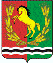 АДМИНИСТРАЦИЯМУНИЦИПАЛЬНОГО ОБРАЗОВАНИЯ ЧКАЛОВСКИЙ  СЕЛЬСОВЕТ АСЕКЕЕВСКОГО  РАЙОНА  ОРЕНБУРГСКОЙ  ОБЛАСТИП О С Т А Н О В Л Е Н И Е08.04.2022                                       п.Чкаловский                                     № 22-п